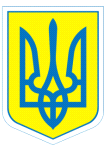 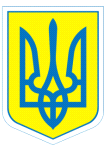 НАКАЗ29.01.2018		                                м. Харків					№  26Про оплату праці педагогічним працівникам	Відповідно до постанов Кабінету Міністрів України від 28 грудня 2016 року № 1037 «Про оплату праці працівників установ, закладів та організацій окремих галузей бюджетної сфери» 20 січня 2017 року наказом Міністерства освіти і науки України № 81 до наказу МОН України від 26.09.2005 № 557 «Про впорядкування умов оплати праці та затвердження схем тарифних розрядів працівників навчальних закладів, установ освіти та наукових установ, зареєстрованого в Міністерстві юстиції України 03 жовтня 2005 року за № 1130/11410, від 11 січня 2018 року № 22 «Про підвищення оплати праці педагогічних працівників», 11 січня 2018 року № 23 «Про внесення змін до деяких постанов Кабінету Міністрів України  та з метою поліпшення фінансово-економічного стану педагогічних працівників у 2018 році, підвищення престижності їх роботиНАКАЗУЮ:1.Збільшити  на 10 відсотків розмір посадових окладів (ставок заробітної плати)  педагогічним працівникам, оплата праці яких здійснюється   за рахунок коштів освітньої субвенції з 1 січня 2018 року.2.Головному бухгалтеру Путєвській В.В. зробити розрахунки згідно нормативних вимог.3.Контроль за виконанням даного наказу залишаю за собою.Директор					Л.О.МельніковаЗ наказом ознайомлена			В.В.Путєвська 